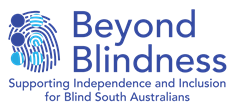 SE BUS TRIPS 2020DIARY DATES3rd Tuesday of the monthDATEEVENTNOTES18th February Myponga Reservoir walk &Lunch at Smiling Samoyed Brewery Bus departs 10.30Walk for those wishing to participate departs from Smiling Samoyed. 17th March Fox Creek winery visit Willunga Courthouse tourLunch @ The AlmaBus departs 10.15Tour cost $521st April Mt lofty botanical gardens Autumn visitLunch – Stirling HotelBus departs 10am19st May SA History Festival - TBCBus departs 10am16th June Audio described movie & lunchtbc18th August Police Band Victor Harbor Town HallBrunch in VictorBus departs 10amBrunch 11amShow 1pm $24 – companion card accepted15th September Picnic – market squareOld NoarlungaBus departs 10.30amShared plate20th October River Torrens - Popeye meetup with Gilles plains membersBus departs 10amMorning Tea & cruise$2217h November Op Shop visit John Reynell Restaurant Tafe – Noarlunga 3 course Gourmet LunchBus departs 11am3 course lunch$20Bus departs WCC - 444 States Road WoodcroftContact: Tracy Reed – Southern Services CoordinatorPh: 85566228 - 0438051223Bus departs WCC - 444 States Road WoodcroftContact: Tracy Reed – Southern Services CoordinatorPh: 85566228 - 0438051223Bus departs WCC - 444 States Road WoodcroftContact: Tracy Reed – Southern Services CoordinatorPh: 85566228 - 0438051223Dunstan Playhouse Events 2020 Ripcord (comedy play)– Saturday 28th NovemberAudio DescribedDunstan Playhouse Events 2020 Ripcord (comedy play)– Saturday 28th NovemberAudio DescribedDunstan Playhouse Events 2020 Ripcord (comedy play)– Saturday 28th NovemberAudio Described